Merboltickýzpravodaj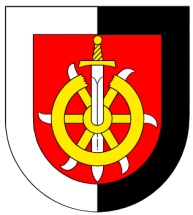 12/2018									28.12.2018Obecní bytPoslední obecní byt má svého nájemníka, takže ti, kteří váhali,už to mají vyřešené.Mše ke cti sv. Kateřiny1.12. v sobotu se konala mše ke cti sv.Kateřiny Alexandrijské v naší krásné historické zvonici. Akce měla poměrně velkou účast a zúčastnění přinesli velké množství kulinářských výrobků, za což jim dodatečně touto cestou děkuji. Katolický kněz nás zásobil dostatečným množstvím vína a projevil i značné dovednosti v přípravě svařeného vína.(K přípravě tohoto moku nás vůbec nepustil).Mikuláš8.12 se konala Mikulášská nadílka v Klubu přátel Merboltic. I tato akce měla vysokou účast, děti se velmi snažily a to i ty, které už zjevně na Mikuláše nevěří. Motivace v podobě sladkostí a ovoce byla prostě silnější a Mikuláš byl velmi vstřícný. Rozbor vody17.12. byl proveden poslední zkrácený odběr vody z obecního vodovodu akreditovanou zkušební laboratoří v Ústí/n.Labem za účelem provedení periodického rozboru. Tentokrát nás trochu pozlobil dávkovač chlornanu pro úpravu pitné vody, ale nakonec vše dobře dopadlo.  Ve všech stanovených a hodnocených ukazatelích nebylo zjištěno překročení závazných limitních hodnot.Veřejné osvětleníJeště bych chtěl požádat obyvatele horní části Merboltic o shovívavost s veřejným osvětlením. Někdy i vícekrát za den chodím nahazovat jistič VO, ale bohužel se mi nepodařilo zjistit místo zkratu nebo příčinu této nepříjemnosti. Situaci jsem konzultoval s pracovníkem společnosti ČEZ, ale dle jeho slov nebude jednoduché zjistit příčinu.Na závěr bych Vám chtěl popřát pohodové prožití zbytku svátků bez návštěvy lékaře a do nového roku duševní pohodu.                                             Pavel Pažout